Цель: Вызвать эмоциональный отклик при рассматривании иллюстраций, прослушивании музыкальных произведений. Показать синтез художественного слова, музыки, пластики, живописи, конструирования.Стимулировать желание детей создать цветы подснежники с помощью  техники конструирования из бумаги.Задачи:* Развивать связную речь, внимание, память, эстетическое восприятие, воображение детей, их образные представления; умение выделять главное, отображать в работах художественные и музыкальные образы.* Прививать любовь к живой природе - бережно относиться к подснежникам.* Формировать творческие способности детей. С помощью интонации передавать характер песни. Слаженно, выразительно играть на детских музыкальных инструментах. Передавать в движении, пластике характер пьесы «Подснежник» П. Чайковского.Оборудование:Грамзапись произведений: «Подснежник» П. Чайковского, «Утро» Э. Грига, «Весна» Г. Свиридова, «Полет шмеля» Н. Римского-Корсакова; иллюстрация «Двенадцать месяцев»; репродукции картин «Грачи прилетели» А. Саврасова, «Большая вода» И.Левитана,  «Подснежники» А. Грицая; работы художников-фотографов; картины современных художников; музыкальные инструменты; цветы-подснежники,  выполненные из белой капроновой ленты или ткани - «сеточка» для танца-импровизации; корзинка; бумажные пчелки; диск с классической музыкой.У центральной стены зала стоят большие мольберт с картой-схемой для работы над весенним пейзажем с подснежниками. С левой стороны зала расставлены столы и стулья, за которыми дети могли бы мастерить подснежники из гофрированной бумаги, а также в технике «оригами»; на столах разложен необходимый для этого материал. С правой стороны на столе лежат бумажные пчелки для игры.Предварительная работа:Беседа о временах года, цветах, Красной книге; разучивание стихов, песен, танцев, игр; приготовление цветов-подснежников для танца, пчелок из бумаги.Индивидуальная работа:Работа над выразительным чтением стихов; разучивание и обыгрывание роли Девочки. Отработка умений петь самостоятельно, индивидуально. Артикуляционная гимнастика. Разучивание танца бабочек с девочками.Ход занятия:I часть занятия.Дети входят в зал, встают в большой круг и выполняют движения по тексту. Зашагали ножки прямо по дорожке,           Повстречали друга маленькие ножки.                Здравствуй, здравствуй, здравствуй милый друг!                       Здравствуй, здравствуй, погляди вокруг.                              Здравствуй, здравствуй, ты мне улыбнись,                                      Здравствуй, здравствуй, ты мне поклонись.- Здравствуйте ребята, посмотрите, как красив наш музыкальный зал! Давайте мы с вами разомнем наши пальчики, им сегодня предстоит много работы.Пальчиковая гимнастика «Утро настало».Негромко звучит музыка «Утро» Э. Грига.Музыкальный руководитель: Утро настало, Солнышко встало.Пальцы пр. руки растопыриваются пальцами лев. руки. – Эй, братец Федя, Разбуди соседей! Круговые движения большим пальцем руки. – Вставай, Большак! Щелкает по большому пальцу. – Вставай, Указка! Щелчок по указательному пальцу. – Вставай, Середка! Щелчок по среднему пальцу. – Вставай, Сиротка! Щелчок по безымянному пальцу. – И Крошка-Митрошка! Щелчок по мизинцу. – Привет, Ладошка! Щелчок в центр ладони. Все потянулись и проснулись. Все пальцы сжимаются в кулачок, затем разгибаются одновременно.(То же с другой рукой.)Предлагаю детям присесть и послушать отрывок из рассказа (дети садятся на ковер).«Растопило снежинку на верхушке сосны. Упала горячая капля на снег. Пробила сугроб и сухую листву. Там, где она упала, показалась зеленая стрелочка, на ней расцвел голубой цветок. Смотрит на снег и удивляется: «А не рано ли я проснулся? Нет не рано, пора-пора, запели птицы».Музыкальный руководитель: Ребята, о каком времени года говорится в рассказе? А какое сейчас время года? Как вы догадались? Почему вы так думаете? (Дети называют приметы весны.)Когда дети говорят о том, что весной бывает дождик, предлагается показать. Ребята, а дождик бывает разный. Давайте покажем, какой бывает дождик. Возьмите музыкальные инструменты.Оркестровый хор.Игра на музыкальных инструментах.Дождик бывает весенним, (3 р) – метал.      Динь-динь-динь, динь-динь-динь, (кол-ки)Дождик бывает осенним, (3 р) – ксил.Шур-шур-шур, Шур-шур-шур, (маракасы)Летним он тоже бывает, (3р) - пианиноЛя-ля-ля, ля-ля-ля. (бубенцы)Ну. А зимой замерзает,(3р) – трещ.И получается снег (треуг-к)Хвалю детей, предлагаю сесть на свои стулья.                                          Послушайте загадку:Хорошо гулять в лесу!    Тихо... Утро раннее.       Чудо-песенка звенит           На лесной проталине,                 Чей-то нежный голосок                       Еле-еле слышен -                            Кто, расправив лепестки,                                    Из-под снега вышел?(Я. Френкель)Вы отгадали эту загадку? Правильно, это подснежник. Почему он так называется? (Он появляется из-под снега.)Подснежники появляются в лесу на проталинках, растут подснежники на полянках. Скажите, ребята, а можно ли их рвать? Почему? (Подснежников в природе осталось мало. Когда сорвешь цветок, он семян уже не даст, новые цветы уже не вырастут.) Ребята, весной появляется много красивых бабочек, они перелетают с цветка на цветок, с ветки на листок. Давайте посмотрим как они умеют танцевать.                                     «Вальс бабочек».                     девочкиА сейчас давайте послушаем стихи про подснежник и посмотрим, как эти цветы изображают поэты. Кто хочет рассказать? (стихи детей)Музыкальный руководитель: Какие замечательные стихи вы знаете о подснежниках…Вспомните, в какой сказке говорится о подснежниках? («Двенадцать месяцев».) Давайте посмотрим картинки к сказке. (Показ иллюстраций). В этой сказке девочка нарвала целую корзину подснежников, но ведь их рвать нельзя.Нежный цветок подснежник изображали  художники, поэты, писатели, композиторы.Показ репродукций.Какое вы знаете музыкальное произведение, в котором композитор изобразил музыкальными средствами весенний пейзаж и цветок подснежник? («Апрель. Подснежник» П. Чайковского.) Давайте послушаем это произведение.Садитесь на коврик закройте глазки и каждый представьте свой цветочек, как он распускается (появляется полянка подснежников.)Слушание «Апрель. Подснежник».слушают музыку П. Чайковского.Музыкальный руководитель: А теперь откройте глазки.Ребята, смотрите, какая полянка подснежников распустились. Это благодаря нашей волшебной музыке распустились цветочки.Как рассказывает музыка о природе, какая музыка? (Нежная, взволнованная, иногда робкая, ласковая. Мелодия полетная, будто цветок покачивается на ветру. Но иногда тревожная, настороженная. Музыка рассказывает, что солнышко светит еще не всегда, бывает холодно, темно и ненастно.)Давайте представим, что мы цветочки и покажем, как же распускается подснежник. (Дети, надев на пальцы бантики-подснежники, под музыку П. Чайковского импровизируют танцевальные движения).- Спит наш цветочек, холодно еще ему, вдруг засияло, солнышко и наш цветок проснулся.- Покажите, как поднимаются навстречу солнцу головки цветов, покружитесь на весенней полянке и т.д.Вы сейчас ребята  изобразили подснежник  в танце, на музыку композитора Чайковского, где характер музыки был нежный, взволнованный, но ведь когда приходит весна, мы с вами веселимся и радуемся, давайте споем веселую песенкуПесня «Подснежник».Молодцы, ребята, так хорошо спели! А сейчас я вам предлагаю превратиться в веселых пчелок, возьмите их со стола в правую руку. Итак, слушаем музыку и наблюдаем за своим домиком – ульем. Игра «Веселые пчелки».Утро. (Звучит мягкая, красивая музыка) Пчелки просыпаются, радуются новому дню, раскрывающимся с первыми лучами солнца цветам. (Дети, управляя полетом бумажных пчелок, жужжат). Роль цветка «исполняет» свободная рука. Пчелка нетерпеливо кружится вокруг бутона (в этот момент пальцы, подобно цветочным лепесткам, собраны вместе). Когда цветы раскрываются, пчелки собирают нектар. Педагог предлагает детям пофантазировать, как с помощью руки передать форму различных цветков (ромашки, лилии, колокольчика, ландыша и др.) Отметить творческие, наиболее выразительные варианты педагог может, предложив детям отгадать, какой цветок задумал тот или иной отличившийся ребенок.Собранный мед пчелки спешат отнести в улей, однако замечают, что к их домику подбирается медведь. Он захочет разорить улей и полакомиться медом. (Звучит «Полет шмеля» Н. И. Римского-Корсакова) Дети передают в звуках недовольство пчелок: жужжат сердито, требовательно, пугающе. Звуковой фон сопровождается при этом резкими угрожающими движениями руки с бумажной пчелкой. Медведь (воспитатель) отступает, отмахиваясь от пчел, недовольно ворчит.  Пчелки возвращаются в улей и засыпают под тихую колыбельную песенку, которую жужжат на «пчелином» звукоимитационном языке.(после игры дети садятся на стулья)- Ребята мы с вами сегодня много говорили о подснежнике: изображали его в музыке, рассказывали о нем стихи, рассматривали иллюстрации, а еще его  можно смастерить из бумаги…Вдруг появляется девочка, видит поляну подснежников:- «Ой, сколько здесь подснежников! Какая замечательная поляна! И как ярко светит солнышко! Так хочется, чтобы кто-нибудь спел…Музыкальный руководитель:- Милая девочка, наши мальчики с удовольствием споют веселую песенку, послушай.                         Песня «Солнечная капель».           мальчикиДевочка:- Спасибо вам за песенку, мне она очень понравилась! За вашу теплую встречу я хочу вам подарить танец и приглашаю вас вместе со мной танцевать.Барбарики «Разукрасим все планеты».Девочка. - Ой, я же совсем забыла, меня подружки ждут.(оглядывается вокруг – видит поляну подснежников)Нарву-ка я им цветов, чтобы они на меня не сердились. (идет к поляне)Педагог останавливает ее, просит детей объяснить почему этого делать нельзя, (Подснежников в природе осталось мало. Когда сорвешь цветок, он семян уже не даст, новые цветы уже не вырастут. На земле полянок с подснежниками чуть-чуть осталось. Некоторые люди не знают, что цветов этих мало, и рвут их, рвут, везут в больших коробках и продают. В каждой коробке умещается целая маленькая полянка подснежников. Может наступить день, когда мы увидим лишь голую землю без цветов.)Подумайте, как можно спасти подснежники. Ведь многие любят дарить их на праздник 8 Марта. (Можно рассказать своим друзьям, брату, сестре, маме, папе, бабушке, дедушке про то, что случится с весенними цветами, если люди  будут рвать их дальше. Можно нарисовать подснежники и подарить рисунок  вместо живых цветов)Девочка.- А я предлагаю сделать подснежники своими руками.Музыкальный руководитель:- Хорошая мысль, но сначала давайте сделаем упражнение, покажем, какие мы дружные.Упражнение «Дружные муравьи».(с музыкальным сопровождением)От друзей муравьишка отстал,    прижимаем ладони к щекам, качаем головой. Ой-ой-ой! Опоздал он и очень устал,           «пружинка» в стороны, голову опустили. Ай-ай-ай! В муравейник скорей побежал,   бег на месте. Топ-топ-топ! Но друзей он своих не догнал,    прижимаем ладони к щекам, качаем головой. Ой-ой-ой! Ну, а солнце за лес уж зашло,       присели. Ох-ох-ох! Стало страшно и очень темно,    обхватили себя руками. Ах-ах-ах! Хорошо, что друзья помогли,     берёмся за руки, раскачиваем их вверх – вниз.   Да-да-да!                                         Муравьишку домой принесли,    прыгаем на двух ногах. Да-да-да!Музыкальный руководитель:- Вот молодцы, теперь так же дружно пройдем к столам и займемся творчеством. (Звучит спокойная, ненавязчивая музыка)II часть занятия.Самостоятельная работа детей. Воспитатель и музыкальный руководитель помогают, если возникают трудности.Анализ.Муниципальное автономное дошкольное образовательное учреждение«Детский сад № 296 комбинированного вида»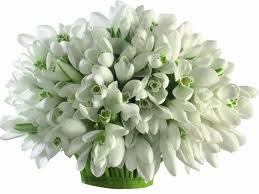 План-конспект  интегрированного музыкального занятия в подготовительной группе.Музыкальный руководитель:                                                                    Лебедева Р.Р.                                           Казань, 2013                              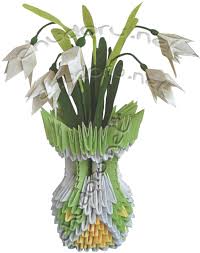 